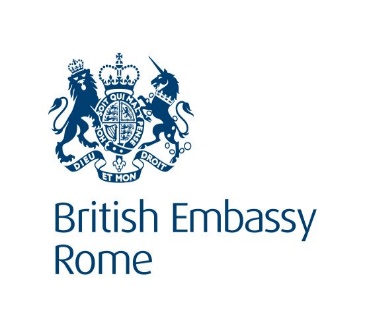 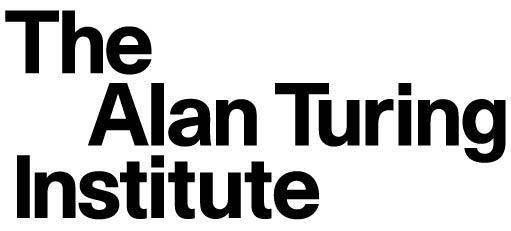 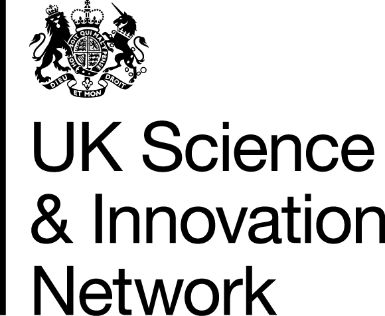 UK-Italy robotics and AI research collaboration workshop18-19 March 2020Venue:Villa WolkonskyVia Ludovico di Savoia, 1100185 Roma RM, Italy 	Agenda Wednesday 18 March 202010:00 – 12:00	Registration						Poster Session (all participants)12:00 – 13:00 	Lunch		13:00 – 13:15	Welcome address	Eleanor Sanders, Minister and Deputy Head of Mission, British Embassy in Rome13:15 – 13:30	Introduction to the workshop 	Professor Angelo Cangelosi13:30 – 13:45 	CINI-AIIS presentation 			Professor Rita Cucchiara13:45 – 14:00	Artes 4.0 Presentation			Professor Paolo Dario14:00 – 14:15	IIT Presentation			Dr Danielle Pucci14:15 – 14:45	Keynote: The Turing at the forefront of shaping the UK Robotics and AI agenda			Professor Sethu Vijayakumar14:45 – 15:15 	Coffee Break15:15 – 15:45	Keynote: Professor Antonio Chella and Professor Daniele Nardi15:45 – 17:30	Short Talks	18:00 – 20:30	Dinner	Thursday 19 March 202009:00 – 09:30	Pastries and coffee09:30 – 10:00	Keynote: Professor Giorgio Metta10:00 – 10:15	Introduction to discussion groups10:15 – 12:30	Parallel Groups Discussion12:30 – 13:30	Lunch 13:30 – 14:30	Report from Parallel Groups14:30 – 17:00	General Discussion